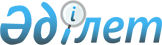 Ақтоғай аудандық мәслихатының 2021 жылғы 27 желтоқсандағы № 69/15 "Ақтоғай аудандық мәслихатының 2019 жылғы 3 сәуірдегі № 237/47 "Ақтоғай ауданы ауылдық округтерінің жергілікті қоғамдастық жиналысының регламентін бекіту туралы" шешіміне өзгерістер енгізу туралы" шешімін жою туралыПавлодар облысы Ақтоғай аудандық мәслихатының 2023 жылғы 21 қарашадағы № 79/11 шешімі
      Қазақстан Республикасының "Қазақстан Республикасындағы жергілікті мемлекеттік басқару және өзін - өзі басқару туралы" Заңының 7 - бабы 5 - тармағына сәйкес, Ақтоғай аудандық мәслихаты ШЕШІМ ҚАБЫЛДАДЫ:
      1. Ақтоғай аудандық мәслихатының 2021 жылғы 27 желтоқсандағы № 69/15 "Ақтоғай аудандық мәслихатының 2019 жылғы 3 сәуірдегі "Ақтоғай ауданы ауылдық округтерінің жергілікті қоғамдастық жиналысының регламентін бекіту туралы" № 237/47 шешіміне өзгерістер енгізу туралы" шешімі жойылсын.
      2. Осы шешім оның алғашқы ресми жарияланған күнінен кейін күнтізбелік он күн өткен соң қолданысқа енгізіледі.
					© 2012. Қазақстан Республикасы Әділет министрлігінің «Қазақстан Республикасының Заңнама және құқықтық ақпарат институты» ШЖҚ РМК
				
      Ақтоғай аудандық мәслихатының төрағасы 

Ж. Ташенев
